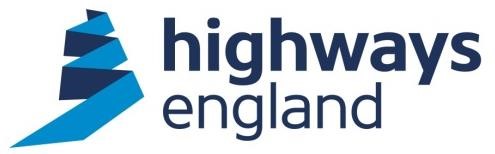 	Our ref: 	2-292 	SPATS Framework 	Your ref: 	Highways England 	 	The Cube 	 	199 Wharfside Street 	 	Birmingham, B1 1RN 	Turner & Townsend 	 	via Bravo 	12 February 2021 OFFICIAL Dear Sir/Madam SPECIALIST PROFESSIONAL AND TECHNICAL SERVICES FRAMEWORK Lot 2 – Commercial Services 2-292 Professional support services to Area 9 MRC Financial Assessment and South West Commercial Support   On behalf of Highways England, I am authorised to accept your proposal submitted on 12 February 2021 for the above Package Order at the prices/rates quoted.  This Package Order start date is 12 February 2021, and completion date is 02 February 2022. The authorised maximum Package Order cost is £199,970.03 (excluding VAT). This cost is not to be exceeded without prior written approval of the Procurement Officer. xxx is the Project Sponsor, and can be contacted direct on xxx to arrange a start-up meeting. Please see Annex A overleaf for invoicing information. Any queries relating to this letter and its contents should be sent via Bravo messaging. Yours faithfully Lot 2 Procurement Team Registered office Bridge House, 1 Walnut Tree Close, Guildford GU1 4LZ 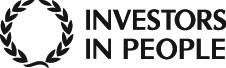 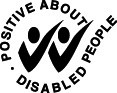 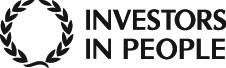 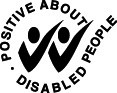 Highways England Company Limited registered in England and Wales number 09346363 Annex A Invoicing information Please note that the Project Sponsor will be contacting you shortly with a Purchase Order number to quote on your invoices.  When you report the value of completed work each month we will give you a receipt number.  Please quote the purchase order number and the monthly receipt number on your invoice to ensure prompt payment.  Invoices must be submitted to the email address below and be in PDF format.  If you scan the original invoice/credit note, please ensure these scanned images are in black and white, in TIFF format and ideally scanned at 600 DPI, although a minimum of 300 DPI can also be used.  Be aware that any text in the body of your email, or attachments submitted in file formats other than those listed above will not be read by anyone.  When submitting your invoice(s), please also include the following information:  Registered office Bridge House, 1 Walnut Tree Close, Guildford GU1 4LZ Highways England Company Limited registered in England and Wales number 09346363 Invoice Address: Invoice Details: Invoices@highwaysengland.co.uk  Contract Number: 2015/S 160-293835 Invoices@highwaysengland.co.uk  Package Order Number: 2-292  Invoices@highwaysengland.co.uk  Cost Centre: 8711  Invoices@highwaysengland.co.uk  Project Number (PIN): 606885  Invoices@highwaysengland.co.uk  Project Sponsor  (as named above)  